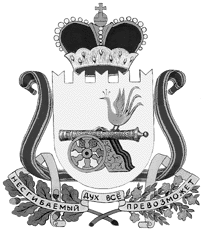 СОВЕТ ДЕПУТАТОВ  ТУМАНОВСКОГО СЕЛЬСКОГО ПОСЕЛЕНИЯВЯЗЕМСКОГО РАЙОНА СМОЛЕНСКОЙ ОБЛАСТИ                                                      РЕШЕНИЕот  07.11.2019 г.                    №28Об утверждении Положения о гимнемуниципального образования Тумановского сельского поселенияВяземского района Смоленской области       В соответствии со статьей 9 Федерального закона Российской Федерации N 131-Ф3 от 06.10.2003 "Об общих принципах организации местного самоуправления в Российской Федерации", Устава Тумановского сельского поселения  Вяземского района Смоленской области, рассмотрев представленные Главой администрации муниципального образования Тумановского сельского поселения Вяземского района Смоленской  области вариант текста и музыкальной редакции гимна муниципального образования Тумановского сельского поселения Вяземского района Смоленской области, Совет депутатов Тумановского сельского поселения Вяземского района Смоленской областиРЕШИЛ:   1.Утвердить Положение о гимне муниципального образования Тумановского сельского поселения Вяземского района Смоленской области согласно Приложению № 1.   2. Утвердить музыкальную редакцию гимна муниципального образования  Тумановского сельского поселения Вяземского района Смоленской области  согласно Приложению 2.  3. Утвердить текст гимна муниципального образования Тумановского сельского поселения Вяземского района Смоленской области согласно Приложению 3.  4.Решение вступает в силу с момента его подписания. 5. Разместить настоящее решение на информационном стенде и  официальном сайте  Администрации Тумановского сельского поселения Вяземского района Смоленской области. Глава муниципального образованияТумановского сельского поселенияВяземского района Смоленской области                                        М.Г.ГущинаПриложение № 1к решению Совета депутатовмуниципального образованияТумановского сельского поселенияВяземского  районаСмоленской областиот  07.11. 2019 г. № 28                                                         Положениео гимне муниципального образованияТумановского сельского поселенияВяземского  района Смоленской областиНастоящее Положение устанавливает порядок официального использования гимна муниципального образования  Вяземского района Смоленской области1. Описание гимна1.1. Гимн муниципального образования Тумановского сельского поселения Вяземского района Смоленской области является официальным символом муниципального образования Тумановского сельского поселения Вяземского района Смоленской области , представляет собой музыкально-поэтическое произведение, отражающее исторические, культурные, социально-экономические и иные местные традиции муниципального образования Тумановского сельского поселения Вяземского района Смоленской области и исполняемое в случаях, предусмотренных настоящим Положением.1.2. Гимн муниципального образования Тумановского сельского поселения Вяземского района Смоленской области может исполняться в оркестровом, хоровом, оркестрово-хоровом либо ином вокальном и инструментальном варианте. При этом могут использоваться средства звуко- и видеозаписи, а также средства теле- и радиотрансляции.1.3. Гимн муниципального образования Тумановского сельского поселения Вяземского района Смоленской области должен исполняться в точном соответствии с утвержденными музыкальной редакцией и текстом.2. Случаи исполнения гимна 2.1. Гимн муниципального образования Тумановского сельского поселения Вяземского района Смоленской области  исполняется:2.1.1. при вступлении в должность Главы муниципального образования Тумановского сельского поселения Вяземского района Смоленской области  - после принятия решения об избрании Главы поселения;2.1.2. при открытии первого и последнего заседаний Совета депутатов муниципального образования Тумановского сельского поселения Вяземского района Смоленской области  текущего созыва;2.1.3. во время официальной церемонии подъема флага муниципального образования Тумановского сельского поселения Вяземского района Смоленской области  и других официальных церемоний.2.2. Гимн муниципального образования Тумановского сельского поселения Вяземского района Смоленской области может исполняться:2.2.1. при открытии памятников и памятных знаков в муниципальном образовании Тумановского сельского поселения Вяземского района Смоленской области;2.2.2. при открытии и закрытии торжественных собраний, посвященных государственным праздникам, а также праздникам и знаменательным историческим событиям муниципального образования Тумановского сельского поселения Вяземского района Смоленской области;2.2.3. при проведении официальных церемоний во время спортивных соревнований на территории муниципального образования Тумановского сельского поселения Вяземского района Смоленской области - в соответствии с правилами проведения этих соревнований;2.2.4. во время иных торжественных мероприятий, проводимых органами местного самоуправления муниципального образования Тумановского сельского поселения Вяземского района Смоленской области, а также государственными и иными организациями, по согласованию с Главой поселения.3. Порядок исполнения гимна 3.1. При официальном исполнении гимна муниципального образования Тумановского сельского поселения Вяземского района Смоленской области присутствующие выслушивают его стоя, мужчины - без головных уборов.3.2. В случае, если исполнение гимна сопровождается поднятием флага муниципального образования Тумановского сельского поселения Вяземского района Смоленской области , присутствующие поворачиваются лицом к флагу.4. Ответственность за нарушение настоящего Положения4.1. Исполнение и использование гимна муниципального образования Тумановского сельского поселения Вяземского района Смоленской области  с нарушением настоящего Положения влечет за собой ответственность в соответствии с законодательством Российской Федерации.Приложение № 3к решению Совета депутатовмуниципального образованияТумановского сельского поселенияВяземского  районаСмоленской областиот  07.11.2019г.№ 28Гимн села ТумановоЗемля моя родная,Как родина – одна!Здесь горизонт без края,Здесь наша суть видна.Туманы серебристы,Красив и зелен луг,И дождик моросистыйПитает жизни кругПрипев:И сердцу доброму он дорог,Сияет чистый небосклон…Туманово,- как перезвон,В любви  купается поселокСудьба преподносила,Нежданного сполна,И Родину накрыла,Холодная волна.Пример солдат отважныхЖивая кровь хранит,В тебе, придя однажды,Дух русский говорит.Припев:И сердцу доброму он дорог,Сияет чистый небосклон…Туманово,- как перезвон,В любви  купается поселокИ новый день настанет,Рассеется туман,Гармошке отвечаетВеселый птичий гам.В тумановские будни Я снова окунусь,Всегда была и будетМоя родная Русь!!!